Р А С П О Р Я Ж Е Н И Еот 30.08.2023   № 1944-рг. МайкопО внесении изменения в распоряжение Администрации муниципального образования «Город Майкоп» от 19.11.2019 № 2941-р «Об утверждении Методики расчета ключевых показателей эффективности функционирования антимонопольного комплаенса в Администрации муниципального образования «Город Майкоп»В целях организации в Администрации муниципального образования «Город Майкоп» системы оценки эффективности функционирования антимонопольного комплаенса в соответствии с Приказом Федеральной антимонопольной службы России от 27.12.2022 № 1034/22 «Об утверждении методики расчета ключевых показателей эффективности функционирования в федеральном органе исполнительной власти антимонопольного комплаенса»:1. Внести изменение в распоряжение Администрации муниципального образования «Город Майкоп» от 19.11.2019 № 2941-р «Об утверждении Методики расчета ключевых показателей эффективности функционирования антимонопольного комплаенса в Администрации муниципального образования «Город Майкоп», изложив Методику расчета ключевых показателей эффективности функционирования антимонопольного комплаенса в Администрации муниципального образования «Город Майкоп» в новой редакции (прилагается). 2. Настоящее распоряжение вступает в силу со дня его подписания.Глава муниципального образования «Город Майкоп»                                                 Г.А. Митрофанов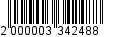 Администрация муниципального образования «Город Майкоп»Республики Адыгея 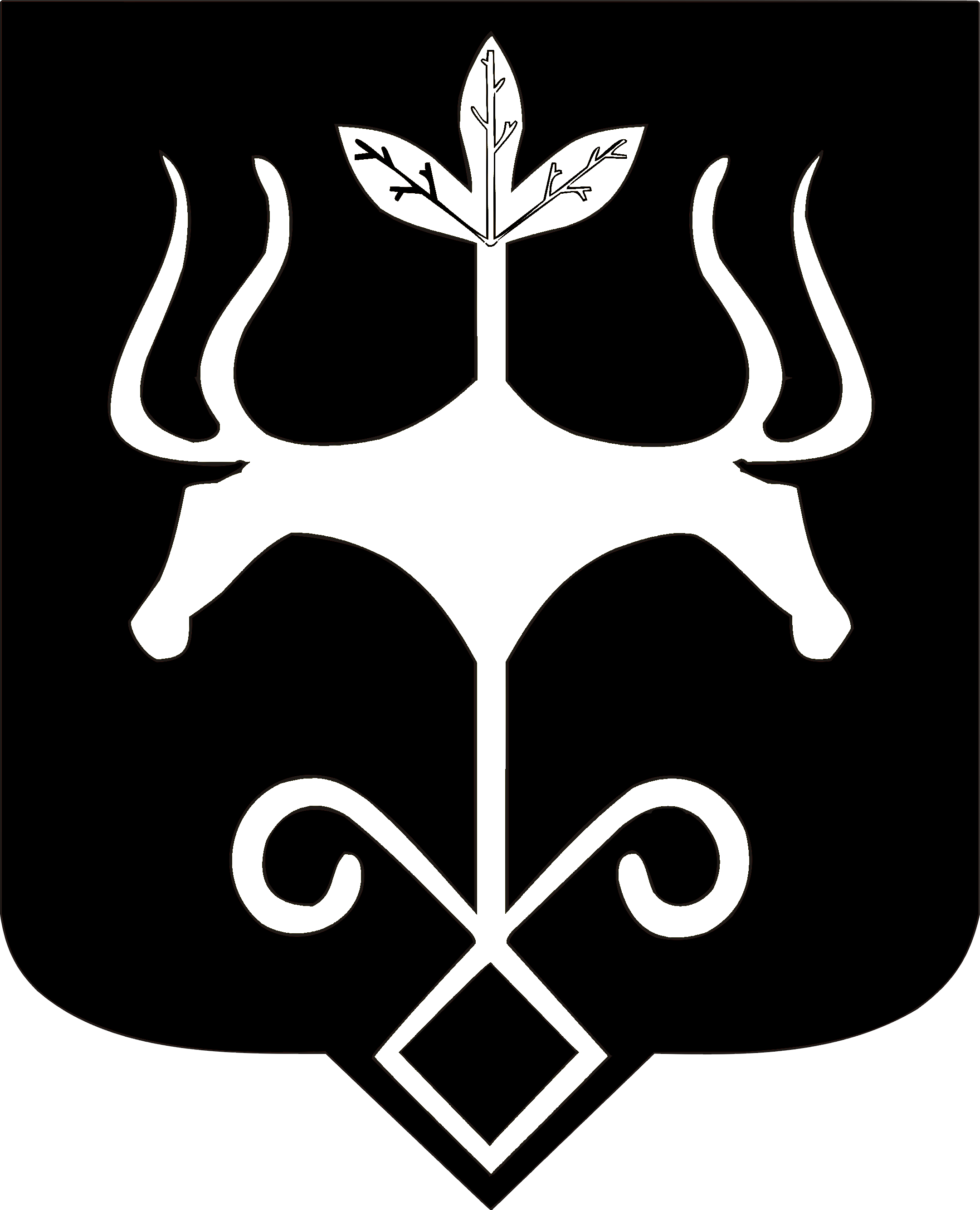 Адыгэ Республикэммуниципальнэ образованиеу 
«Къалэу Мыекъуапэ» и Администрацие